ГАННІВСЬКА ЗАГАЛЬНООСВІТНЯ ШКОЛА І-ІІІ СТУПЕНІВПЕТРІВСЬКОЇ СЕЛИЩНОЇ РАДИ ОЛЕКСАНДРІЙСЬКОГО РАЙОНУКІРОВОГРАДСЬКОЇ ОБЛАСТІНАКАЗ27.08.2021                                                                                           № 109с. ГаннівкаПро початок нового навчального року З метою підготовки та організованого початку 2021/2022 навчального року НАКАЗУЮ:Затвердити таку структуру навчального року:розпочати 2021/2022 навчальний рік 01 вересня 2021 року;визначити рекомендовані терміни проведення канікул упродовж 2021/2022 навчального року, а саме :осінніх- 23.10.2021 – 31.10.2021;  зимових - 27.12.2022 - 09.01.2022;весняних - 21.03.2022 - 27.03.2022.завершити начальні заняття 31 травня 2022 року;організувати та провести начальні екскурсії для учнів впродовж 2021/2022 року;провести державну підсумкову атестацію у 4-х класах з української мови та читання, математики, у 9-х класах з української мови, математики чи іншого предмета за вибором та ЗНО у 11-х класах.вручити документи про повну середню освіту випускникам 9-х класів – до 01 липня 2021 року.Призначити відповідальних за класними кімнатами у Ганнівській загальноосвітній школі І-ІІІ ступенів згідно з додатком №1.3. Призначити відповідальних за класними кімнатами у Володимирівській загальноосвітній школі І-ІІ ступенів, філії Ганнівської загальноосвітньої школи І-ІІІ ступенів  згідно з додатком № 2. 4. Призначити відповідальних за класними кімнатами в Іскрівській загальноосвітній школі І-ІІІ ступенів, філії Ганнівської загальноосвітньої школи І-ІІІ ступенів згідно з додатком № 3. Класним керівникам здійснювати суворий контроль за використанням і збереженням шкільного майна, обладнання та інвентарю, прийняти міри до матеріального відшкодування за пошкодження.Всім членам педагогічного колективу звертати увагу на дотримання техніки безпеки при проведенні уроків, лабораторних робіт екскурсій. Систематично проводити роботу по роз’ясненню правил дорожнього руху, поводження з вогнем, газом. Усім учителям - предметникам спланувати виконання програм, враховуючи структуру та режим навчального року, а також річний план роботи школи і календарно-тематичні плани з предметів. Плани на I семестр подати на затвердження до 10 вересня 2021 року, II семестр – до 9 січня 2022 року.8. Завідувачам господарства ХУДИК О.О., ЦАР А.В., ДІГУРКО І.Л.:- упродовж вересня – жовтня 2021 року продовжити роботи із благоустрою та підтримки територій навчальних закладів та прилеглих територій у належному санітарному стані;- до 01 жовтня 2021 року провести організаційно-практичні заходи щодо належної підготовки закладів до роботи в осінньо-зимовий період 2021/2022 року.9. Контроль за виконанням даного наказу покласти на завідувача Володимирівської загальноосвітньої школи І-ІІ ступенів, філії Ганнівської загальноосвітньої школи І-ІІІ ступенів МІЩЕНКО М. І., на завідувача Іскрівської загальноосвітньої школи І-ІІІ ступенів, філії Ганнівської загальноосвітньої школи І-ІІІ ступенів ЯНИШИНА В.М. та на заступника директора з навчально-виховної роботи Ганнівської загальноосвітньої школи І-ІІІ ступенів СОЛОМКУ Т.В.Директор школи:                                                                                            О.КанівецьЗ наказом ознайомлені:                                                                                 М.МіщенкоВ.ЯнишинТ.СоломкаО.Худик І.ДігуркоА.ЦарДодаток № 1до наказу директора школи27.08.2021 №109Список відповідальних за окремі приміщення Ганнівської загальноосвітньої школи І-ІІІ ступенівкабінет № 1 – КРАМАРЕНКО В.В.                               кабінет № 2 – ОПАЛАТЕНКО В.С.                         кабінет № 3 – ВИСТОРОПСЬКА Н.С.     кабінет № 4 – МАРТИНЮК М.А.                                 кабінет № 5 – ПИЛИПЕНКО В.І. кабінет № 6 – КОВАЛЕНКОВА С.Мкабінет № 7 – ГАЛІБА О.А.кабінет № 8 – ГРИШАЄВА Л.В.кабінет № 9 – РОБОТА Н.А.кабінет № 10 – МАРЧЕНКО А.В.кабінет № 11 – ПИЛИПЕНКО О.В.  спортивний зал – ПИЛИПЕНКО О.В.     майстерня – МАРТИНЮК М.А.бібліотека – ГРИШАЄВА Л.В.кабінет педагога-організатора – ЩУРИК Д.О.Закріпити за класами наступні кімнати:1 клас - № 22 клас - № 1 3 клас - № 34 клас - № 45 клас - № 8 6 клас - № 97 клас - № 118 клас - № 79 клас - № 510клас- № 6Додаток № 2до наказу директора школи27.08.2021 №109Списоквідповідальних за окремі приміщення Володимирівської загальноосвітньої школи І-ІІ ступенів, філії Ганнівської загальноосвітньої школи І-ІІІ ступенівнавчальні кабінети:Біології, хімії - Хомич Л.М.;Географії - Ляхович І.Б.;Фізики - Чеча М.О.;Образотворчого мистецтва – Іщенко І.В.;Іноземної мови – Давлєтшина Є.С.;Математики - Лісайчук Н.С.;Історії - Дудник Н.В.;Зарубіжної літератури - Рябошапка Ю.В.;Української мови - Іванова О.В.;Кабінет інформатики - Дудник Н.В.;Навчальна майстерня - Шкуратько С.А.;Спортивна зала – Пода Я.В.класні кімнати:1 клас Гирик В.І2 клас Мовчан Л.В;3 клас Кращенко О.В.;4 клас Коломієць О.М.службові приміщення:Кабінет завідувача - Міщенко М.І.;Приймальня - Іщенко О.І.;Учительська - Погорєла Т.М.;Їдальня – Ужва І. І.;Бібліотека - Чеча М.О.;Музейна кімната - Дудник Н.В.;Актовий зал - Іщенко І.В.;Гардероб - Войтко В.І.;Підвальні приміщення - Кібукевич М.М.;Допоміжні будівлі – Цар А.В.;Ужва І.Г.;Котельня - Кібукевич М.М.Кабінет психолога  - Такач А.Е;Кімната медичної сестри – Магда Ю.В;Кабінет педагога організатора – Шкуратько С.А;Ресурсна кімната – Тузніченко В.І.Додаток № 3до наказу директора школи27.08.2021 №109Список відповідальних за окремі приміщення Іскрівської загальноосвітньої школи І-ІІІ ступенів, філії Ганнівської загальноосвітньої школи І-ІІІ ступенів                                      навчальні кабінети:Кабінет української мови та літератури  - Прокопенко Любов ПетрівнаКабінет хімії та біології  – Сидоренко Наталія МиколаївнаКабінет історії та географії  – Баранько Тетяна ВалентинівнаБібліотека – Баранько Оксана ОлександрівнаСпортивна зала – Янишин Валерій МиколайовичКабінет початкових класів № 1 – Ткаченко Наталія ГригорівнаКабінет початкових класів № 2 – Єфімова Юлія СергіївнаКабінет початкових класів № 3 – Берун Інна ВасилівнаКабінет початкових класів № 4 – Амброзя Ірина ІванівнаКабінет Інформатики- Бондарєва Неля ПетрівнаАктова зала – Бондарєва Неля ПетрівнаКабінет фізики – Бондарєва Неля ПетрівнаКабінет трудового навчання – Баранько Оксана ОлександрівнаКабінет математики – Дусмурадова Людмила Григорівна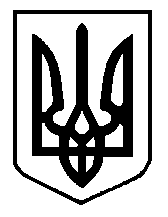 